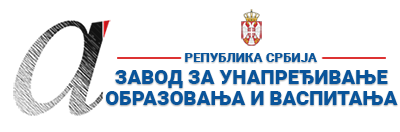 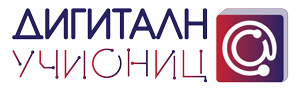 ПРИПРЕМА ЗА ЧАС1. ШколаОШ „Алекса Шантић“Место Гајдобра-Нова ГајдобраГајдобра-Нова ГајдобраГајдобра-Нова Гајдобра2. Наставник (име и презиме)Драгана ЧолаковићДрагана ЧолаковићДрагана ЧолаковићДрагана ЧолаковићДрагана Чолаковић3. Предмет:Свет око насСвет око насСвет око насРазред I 24. Наставна тема - модул:Здравље и безбедностЗдравље и безбедностЗдравље и безбедностЗдравље и безбедностЗдравље и безбедност5. Наставна јединица:Ђаци прваци у саобраћајуЂаци прваци у саобраћајуЂаци прваци у саобраћајуЂаци прваци у саобраћајуЂаци прваци у саобраћају6. Циљ наставне јединице:Усвајање основних правила понашања у саобраћајуУсвајање основних правила понашања у саобраћајуУсвајање основних правила понашања у саобраћајуУсвајање основних правила понашања у саобраћајуУсвајање основних правила понашања у саобраћају7. Очекивани исходи:Ученици примењују  правила безбедног понашања на путу од куће до школе приликом кретања улицом са и без тротоара и преласка улице.Ученици примењују  правила безбедног понашања на путу од куће до школе приликом кретања улицом са и без тротоара и преласка улице.Ученици примењују  правила безбедног понашања на путу од куће до школе приликом кретања улицом са и без тротоара и преласка улице.Ученици примењују  правила безбедног понашања на путу од куће до школе приликом кретања улицом са и без тротоара и преласка улице.Ученици примењују  правила безбедног понашања на путу од куће до школе приликом кретања улицом са и без тротоара и преласка улице.8. Методе рада:дијалошка, илустративна, демонстративна дијалошка, илустративна, демонстративна дијалошка, илустративна, демонстративна дијалошка, илустративна, демонстративна дијалошка, илустративна, демонстративна 9. Облици рада:фронтални, индивидуалнифронтални, индивидуалнифронтални, индивидуалнифронтални, индивидуалнифронтални, индивидуални10. Потребна опрема / услови / наставна средства за реализацију часакомпјутер, пројектор, звучницикомпјутер, пројектор, звучницикомпјутер, пројектор, звучницикомпјутер, пројектор, звучницикомпјутер, пројектор, звучници11. Дигитални образовни материјали / дигитални уџбеници коришћени за реализацију часа1.Дигитални уџбеник  за предмет Свет око нас у издању „Креативног центра“2. Едукативни филм  „Пажљивко“3. Песма „Како се прелази улица“ Бранка Милићевића Коцкице1.Дигитални уџбеник  за предмет Свет око нас у издању „Креативног центра“2. Едукативни филм  „Пажљивко“3. Песма „Како се прелази улица“ Бранка Милићевића Коцкице1.Дигитални уџбеник  за предмет Свет око нас у издању „Креативног центра“2. Едукативни филм  „Пажљивко“3. Песма „Како се прелази улица“ Бранка Милићевића Коцкице1.Дигитални уџбеник  за предмет Свет око нас у издању „Креативног центра“2. Едукативни филм  „Пажљивко“3. Песма „Како се прелази улица“ Бранка Милићевића Коцкице1.Дигитални уџбеник  за предмет Свет око нас у издању „Креативног центра“2. Едукативни филм  „Пажљивко“3. Песма „Како се прелази улица“ Бранка Милићевића КоцкицеПланиране активности наставникаПланиране активности ученикаПланиране активности ученикаПланиране активности ученикаПланиране активности ученика12.1. Уводни део часа Пројектујем едукативни филм  „Пажљивко“, 1. епизодаИстичем циљ часаУченици гледају филм и  коментаришу понашање ликова Ученици гледају филм и  коментаришу понашање ликова Ученици гледају филм и  коментаришу понашање ликова Ученици гледају филм и  коментаришу понашање ликова 12.2. Средишњи део часа1. Приказујем лекцију у дигиталном уџбенику „Како прелазим улицу“, Креативног центра2. Изводим децу на улицу испред школе и демонстрирам правилан прелазак преко пешачког прелаза3. Разговарам са ученицима о значењу саобраћајних знакова у околини и значају познавања правила понашања у саобраћају1. Ученици посматрају слике и коментаришу  а затим раде три  задатка из дигиталног уџбеника  2. Ученици излазе испред школе и посматрају саобраћајне знаке у близини а затим вежбају правилан прелазак преко пешачког прелаза.3. Ученици усвајају кључне појмове (саобраћај, пешачки прелаз – зебра, коловоз, тротоар, безбедност...)1. Ученици посматрају слике и коментаришу  а затим раде три  задатка из дигиталног уџбеника  2. Ученици излазе испред школе и посматрају саобраћајне знаке у близини а затим вежбају правилан прелазак преко пешачког прелаза.3. Ученици усвајају кључне појмове (саобраћај, пешачки прелаз – зебра, коловоз, тротоар, безбедност...)1. Ученици посматрају слике и коментаришу  а затим раде три  задатка из дигиталног уџбеника  2. Ученици излазе испред школе и посматрају саобраћајне знаке у близини а затим вежбају правилан прелазак преко пешачког прелаза.3. Ученици усвајају кључне појмове (саобраћај, пешачки прелаз – зебра, коловоз, тротоар, безбедност...)1. Ученици посматрају слике и коментаришу  а затим раде три  задатка из дигиталног уџбеника  2. Ученици излазе испред школе и посматрају саобраћајне знаке у близини а затим вежбају правилан прелазак преко пешачког прелаза.3. Ученици усвајају кључне појмове (саобраћај, пешачки прелаз – зебра, коловоз, тротоар, безбедност...)12.3. Завршни део часа1.Делим ученицима припремљени материјал -радну сликовницу „Пажљивкова правила у саобраћају“, издавач Агенција за безбедност саобраћаја2.Пуштам композицију „Како се прелази улица“  у извођењу Бранка Милићевића Коцкице (анимирани видео запис)3. Задајем домаћи задатак – Научити песмицу „Семафор“из уџбеника1.Ученици сецкају и лепе сличице и боје одговарајуће слике.2. Ученици слушају песму „Како се прелази улица“и смишљају кореографију уз њу .3.  Ученици понављају шта су научили.4. Ученици обележавају шта имају за домаћи задатак.1.Ученици сецкају и лепе сличице и боје одговарајуће слике.2. Ученици слушају песму „Како се прелази улица“и смишљају кореографију уз њу .3.  Ученици понављају шта су научили.4. Ученици обележавају шта имају за домаћи задатак.1.Ученици сецкају и лепе сличице и боје одговарајуће слике.2. Ученици слушају песму „Како се прелази улица“и смишљају кореографију уз њу .3.  Ученици понављају шта су научили.4. Ученици обележавају шта имају за домаћи задатак.1.Ученици сецкају и лепе сличице и боје одговарајуће слике.2. Ученици слушају песму „Како се прелази улица“и смишљају кореографију уз њу .3.  Ученици понављају шта су научили.4. Ученици обележавају шта имају за домаћи задатак.13. Линкови ка презентацији уколико је она урађена у онлајн алату ка дигиталном образовном садржају уколико је доступан на интернету ка свим осталим онлајн садржајима који дају увид у припрему за час и његову реализацију https://ekcskola.rs/  - дигитални уџбенициhttps://www.youtube.com/watch?v=UOB3xDm6OLE – филм „Пажљивко“https://www.youtube.com/watch?v=ftVuY85O5xc – песма  „Како се прелази улица“https://ekcskola.rs/  - дигитални уџбенициhttps://www.youtube.com/watch?v=UOB3xDm6OLE – филм „Пажљивко“https://www.youtube.com/watch?v=ftVuY85O5xc – песма  „Како се прелази улица“https://ekcskola.rs/  - дигитални уџбенициhttps://www.youtube.com/watch?v=UOB3xDm6OLE – филм „Пажљивко“https://www.youtube.com/watch?v=ftVuY85O5xc – песма  „Како се прелази улица“https://ekcskola.rs/  - дигитални уџбенициhttps://www.youtube.com/watch?v=UOB3xDm6OLE – филм „Пажљивко“https://www.youtube.com/watch?v=ftVuY85O5xc – песма  „Како се прелази улица“https://ekcskola.rs/  - дигитални уџбенициhttps://www.youtube.com/watch?v=UOB3xDm6OLE – филм „Пажљивко“https://www.youtube.com/watch?v=ftVuY85O5xc – песма  „Како се прелази улица“14. Начини провере остварености исходаПровера остварености исхода врши се директним учешћем у саобраћају.Провера остварености исхода врши се директним учешћем у саобраћају.Провера остварености исхода врши се директним учешћем у саобраћају.Провера остварености исхода врши се директним учешћем у саобраћају.Провера остварености исхода врши се директним учешћем у саобраћају.15. Оквир за преиспитивање оствареног часа: планирани начини провере остварености исхода;избор активности;одступања/потешкоће приликом остваривања планираног. Шта бих  променио/ла, другачије урадио/ла?Час је био успешан и не бих ништа мењала.Час је био успешан и не бих ништа мењала.Час је био успешан и не бих ништа мењала.Час је био успешан и не бих ништа мењала.Час је био успешан и не бих ништа мењала.Наставна јединица је реализована као блок-час  и уз корелацију са музичком и ликовном културом.